nr 18/2023 (996)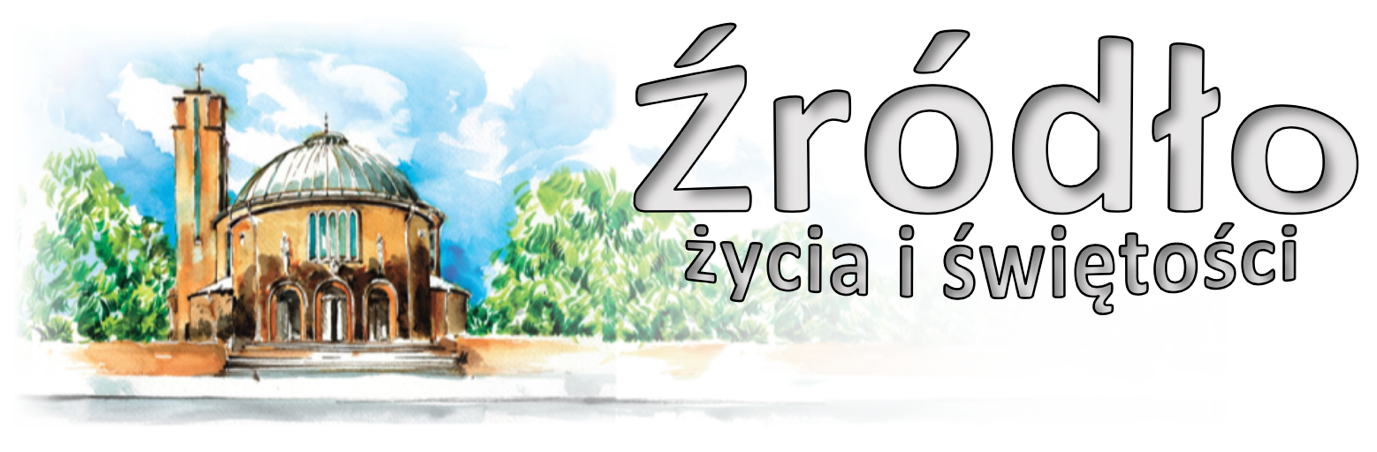 30 kwietnia 2023 r.gazetka rzymskokatolickiej parafii pw. Najświętszego Serca Pana Jezusa w Raciborzu4 Niedziela WielkanocnaEwangelia według św. Jana (10,1-10)„Jezus powiedział: Zaprawdę, zaprawdę powiadam wam: Kto nie wchodzi do owczarni przez bramę, ale wdziera się inną drogą, ten jest złodziejem i rozbójnikiem. Kto jednak wchodzi przez bramę, jest pasterzem owiec. Temu otwiera odźwierny, a owce słuchają jego głosu; woła on swoje owce po imieniu i wyprowadza je. A kiedy wszystkie wyprowadzi, staje na ich czele, a owce postępują za nim, ponieważ głos jego znają. Natomiast za obcym nie pójdą, lecz będą uciekać od niego, bo nie znają głosu obcych. Tę przypowieść opowiedział im Jezus, lecz oni nie pojęli znaczenia tego, co im mówił. Powtórnie więc powiedział do nich Jezus: Zaprawdę, zaprawdę powiadam wam: Ja jestem bramą owiec. Wszyscy, którzy przyszli przede Mną, są złodziejami i rozbójnikami, a nie posłuchały ich, owce. Ja jestem bramą. Jeżeli ktoś wejdzie przeze Mnie, będzie zbawiony – wejdzie i wyjdzie, i znajdzie paszę. Złodziej przychodzi tylko po to, aby kraść, zabijać i niszczyć. Ja przyszedłem po to, aby owce miały życie i miały je w obfitości.”„Amen, amen powiadam wam: kto nie wchodzi do owczarni przez bramę, ale wdziera się inną drogą, ten jest złodziejem i zbójcą...” Wielu bowiem jest takich, którzy żyjąc według jakiegoś zwyczaju tego życia, nazwani są dobrymi ludźmi, dobrymi mężami, dobrymi niewiastami, niewinnymi i jakby zachowującymi to, co Prawo przepisuje: szanują swych rodziców, nie cudzołożą, nie zabijają ludzi, nie kradną, nie składają przeciw komukolwiek fałszywego świadectwa i tak dalej. Zdają się jakoby wypełniać nakazy Prawa, a jednak nie są chrześcijanami. I wielu się z nich chlubi jak owi pytający: „Czyż i my ślepi jesteśmy?” (J 9,40). Ponieważ jednak nie wiedzą, do jakiego celu kierować to wszystko, co czynią, daremnie to czynią. Pan w dzisiejszym czytaniu podał przypowieść o swej trzodzie i o bramie, przez którą wchodzi się do owczarni. Mogą więc poganie mówić: dobrze żyjemy. Jeśli jednak nie wchodzą przez bramę, na co się im przyda to, czym się chwalą? Na to bowiem każdemu powinno przydać się dobre życie, aby mu było dane życie wieczne; jeśli nie ma wiecznego życia, to na co się przyda żyć dobrze? Nie można bowiem mówić o tych, iż dobrze żyją, którzy celu dobrego życia nie znajdą z powodu ślepoty, albo też nim gardzą przez pychę. Nikt zaś nie ma prawdziwej i niezawodnej nadziei, iż wiecznie żyć będzie, jeśli nie uznaje życia, którym jest Chrystus, i nie wchodzi przez bramę do owczarni...św. Augustyn (zm. w 430 r.)„Ja jestem bramą” – mówi Chrystus. A bramy tej trzeba się nauczyć, jeśli się chce Boga poznać, aby On otworzył nam wszystkie bramy niebios. Te bowiem bramy Słowa oznaczone są Jego mądrością, a otwierają się kluczem wiary. „Nikt nie zna Boga, tylko Syn i ten, komu Syn zechce objawić” (Mt 11, 27).św. Klemens Aleksandryjski (zm. ok. 212 r.)Ogłoszenia z życia naszej parafiiPoniedziałek – 1 maja 2023 – św. Józefa, rzemieślnika 					J 10,11-18	  630			Do Miłosierdzia Bożego za † męża Stanisława Morawca w rocznicę śmierci	  900			Do Bożej Opatrzności z podziękowaniem za otrzymane łaski, z prośbą o dalsze, o zdrowie dl całej rodziny	1800	1.	Z okazji 70. rocznicy urodzin brata Jana Żebrowskiego, prosząc o zdrowie i błogosławieństwo Boże dla solenizanta i całej rodziny			2.	Do Miłosierdzia Bożego za † męża, ojca i dziadka Józefa Romana Bachryj w 27. rocznicę śmierci							Nabożeństwo MajoweWtorek – 2 maja 2023 – św. Atanazego, biskupa i doktora Kościoła 			J 10,22-30	  630	1.	W 85. rocznicę urodzin Zygmunta z podziękowaniem za otrzymane łaski, z prośbą o Boże błogosławieństwo dla całej rodziny			2.	W intencji Anny i Roberta z okazji 15. rocznicy ślubu o Boże błogosławieństwo i zdrowie w rodzinie	  800			W języku niemieckim: Za †† Józefa i Różę Cwik, siostry Agnieszkę i Otylię, braci Antoniego i Ferdynanda, pokrewieństwo Cwik, Gawlina i dusze w czyśćcu cierpiące	1800	1.	Do Bożej Opatrzności w intencji Katarzyny, Wiktora i Marcina z podziękowaniem za otrzymane łaski, z prośbą o zdrowie i błogosławieństwo Boże			2.	Do Miłosierdzia Bożego za †† teściów Ludwikę i Stanisława Jakuć, szwagrów Leszka i Tadeusza oraz za dusze w czyśćcu cierpiące							Nabożeństwo Majowe i modlitwa Rycerstwa NiepokalanejŚroda – 3 maja 2023 – NMP Królowej Polski, głównej patronki Polski 			J 19,25-27	  700			Za † Marka Sośnierza	  900			W intencji Ojczyzny	1030			Z okazji 10. rocznicy urodzin Amelii o Boże błogosławieństwo, zdrowie, opiekę Anioła Stróża	1200			Do Miłosierdzia Bożego za † Brygidę Petrzyk w 1. rocznicę śmierci, † syna Romana w 30. rocznicę śmierci oraz za †† z rodziny	1730			Nabożeństwo Majowe	1800			Za †† Aleksandra i Władysławę Zieniewicz, Michała Zieniewicza, Reginę i Joachima Lucia, ich wnuczkę Agnieszkę, Jerzego Kosika, Sławomira BlaszczykaI Czwartek miesiąca – 4 maja 2023 – św. Floriana, męczennika 			J 13,16-20	  630	1.	Za † Irenę Cembruch w 1. rocznicę śmierci oraz za jej † męża			2.	Za †† rodziców Janinę i Karola Bruch, brata Henryka i bratową Irenę, brata Bronisława i bratową Janinę, siostrę Jadwigę Bortel, szwagra Jerzego Cenzartowicz, dziadków z obu stron i dusze w czyśćcu cierpiące	1630			Szkolna: Za † męża Piotra Porydzaj oraz za †† z rodziny	1730			Godzina Święta	1800	1.	O powołania kapłańskie, misyjne i zakonne oraz o zachowanie powołań (od wspólnoty modlącej się za kapłanów „Margaretka”) oraz w intencji Liturgicznej Służby Ołtarza			2.	W kolejną rocznicę ślubu Marleny i Piotra o zdrowie i Boże błogosławieństwo w życiu									Nabożeństwo MajoweI Piątek miesiąca – 5 maja 2023 							J 14,1-6	  630			Za †† rodziców Krystynę i Jana Dapa, †† braci Henryka i Piotra	  900			Za †† Ewę i Celestynę Różyckie	1500			Koronka do Bożego Miłosierdzia i Adoracja do wieczornej Mszy	1730			Nabożeństwo ku czci Najświętszego Serca Pana Jezusa	1800	1.	W intencji Parafian i wszystkich czcicieli NSPJ			2.	Z okazji 50. rocznicy urodzin Kariny Woitena z podziękowaniem za otrzymane łaski, z prośbą o dalsze, o Boże błogosławieństwo i zdrowie	Nabożeństwo MajoweI Sobota miesiąca – 6 maja 2023 – św. Apostołów Filipa i Jakuba 			J 14,6-14	  630	1.	Za wstawiennictwem MB Różańcowej w intencji członków Żywego Różańca i wszystkich Maryjnych Wspólnot Modlitewnych			2.	Do Miłosierdzia Bożego za †† męża Bogusława Wójcik, córkę Ewę, Jana, Paulinę, Adama Janickich, Wojciecha Maciąga, Piotra Gęburę, pokrewieństwo z obu stron i dusze w czyśćcu cierpiące	1730			Nabożeństwo Majowe	1800	1.	Do Miłosierdzia Bożego za † Jana Majewskiego w 2. rocznicę śmierci i za dusze w czyśćcu cierpiące			2.	W intencji wynagradzającej Niepokalanemu Sercu NMP za obrazę5 Niedziela Wielkanocna – 7 maja 2023 				Dz 6,1-7; 1 P 2,4-9; J 14,1-12	  700			Za † Stanisława Skopińskiego	  830			Godzinki o Niepokalanym Poczęciu NMP	  900			W intencji żyjących i zmarłych pracowników RaFaKo						Katecheza o Kościele; „Raz jeszcze o Kościele jednym, świętym, powszechnym i apostolskim…”	1030			Dziękczynna z okazji 50. rocznicy ślubu Teresy i Mariana o dalsze Boże błogosławieństwo i zdrowie						W kaplicy pod kościołem dla dzieci W intencji Parafian	1200			W intencji dzieci przyjmujących sakrament chrztu świętego: Igor Sylwester Kroczak, Franciszek Zbigniew Czogała	1700			Różaniec	1730			Nabożeństwo Majowe	1800			Za † męża i ojca Stefana w 13. rocznicę śmierci, † mamę Pelagię, †† rodziców Anastazję i Dymitra, brata Borysa, dziadków, rodzeństwo i dusze w czyśćcu cierpiąceW tym tygodniu modlimy się: w intencji zdających egzaminy maturalne oraz o rozeznanie powołania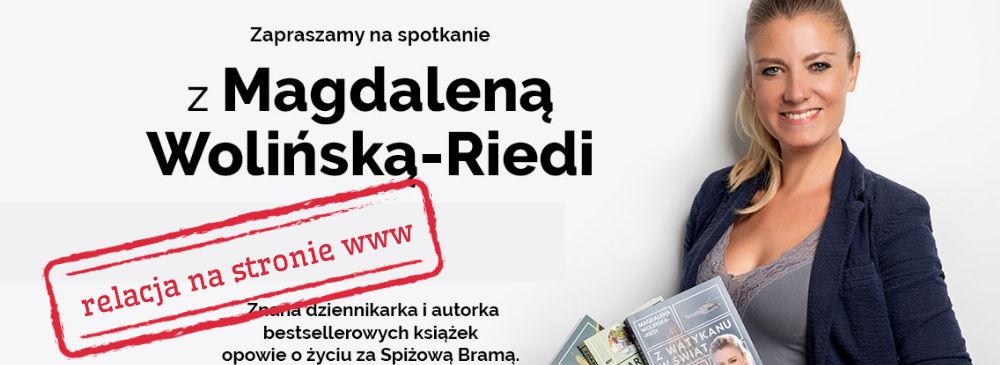 Dzisiaj Niedziela Dobrego Pasterza, rozpoczynająca Tydzień Modlitw o powołania. Zachęcamy do gorliwej modlitwy, zwłaszcza, że w najbliższą sobotę, 6 maja zostaną udzielone święcenia diakonatu jedynemu kandydatowi z diecezji opolskiej. Święcenia odbędą się w Jemielnicy.Zapraszamy dzisiaj na godz. 1700 na modlitwę Różańcową za młode pokolenie, oraz na godz. 1730 na nieszpory niedzielne.Od jutra przez cały miesiąc Nabożeństwa Majowe.2 maja Modlitwa Rycerstwa Niepokalanej.3 maja uroczystość NMP Królowej Polski. Porządek Mszy jak w niedzielę. Nabożeństwo majowe o 1730.Z racji kilku najbliższych wolnych dni nie będzie spotkań formacyjnych (m. in. Klubu Seniora).W tym tygodniu przypada pierwszy czwartek, piątek i sobota miesiąca. Okazja do spowiedzi w czwartek od godz. 1730, w piątek od godz. 1700, w sobotę od godz. 1600.W czwartek o 1630 Msza szkolna; o godz. 1730 Godzina Święta. Nabożeństwo majowe w czwartek i piątek po Mszy wieczornej.W piątek o 1500 Koronka do Bożego Miłosierdzia i Adoracja do wieczornej Mszy; od 1730 nabożeństwo ku czci Najświętszego Serca Pana Jezusa.W sobotę msza św. o godz. 630 w intencji Członków Żywego Różańca i wszystkich Maryjnych Wspólnot modlitewnych. Po Mszy Świętej zmiana tajemnic oraz Różaniec.W sobotę od godz. 730 odwiedziny chorych. Zgłoszenia w kancelarii lub zakrystii.W sobotę od godz. 1600 Adoracja Najświętszego Sakramentu. W przyszłą niedzielę o godz. 1200 udzielany będzie sakrament chrztu świętego. Nauka przedchrzcielna dla rodziców i chrzestnych w sobotę o godz. 1900.Biskup Opolski zaprasza na Diecezjalne Święto Rodziny, które odbędzie się 1 maja w Jemielnicy. Eucharystia o 1100. Szczegóły na plakacie.13 maja na Jasnej Górze pielgrzymka rodzin osób powołanych i wspierających powołania. Tego dnia również Rowerowa Pielgrzymka na G. św. Anny. Msza Święta o 1300.20 maja pielgrzymka diecezjalnego dzieła modlitw w intencji kapłanów „Oremus” na G. św. Anny. Zainteresowanych wyjazdem prosimy o kontakt.5 czerwca w Samborowicach spotkanie Bractwa św. Józefa.17 czerwca ogólnopolska pielgrzymka nadzwyczajnych szafarzy Eucharystii.Kuria diecezjalna organizuje pielgrzymkę katechetów i nauczycieli do Skandynawii oraz diecezjalną pielgrzymkę do Ziemi Świętej. Przypominamy także o organizowanej w listopadzie pielgrzymce do Meksyku.W minionych tygodniach odbyły się dwa interesujące spotkania: z p. Magdaleną Wolińską-Riedi oraz z ks. Jurijem Nahornym z Odessy. Filmowe relacje z tych spotkań są dostępne na stronie internetowej. Zachęcamy do obejrzenia.Przed kościołem do nabycia: nasza parafialna gazetka „Źródło”, Gość Niedzielny poświęcony m. in św. Teresie, miesięcznik dla dzieci „Mały Gość Niedzielny”. W zakrystii jest do nabycia „Droga do nieba” z dużym i małym drukiem. W zakrystii można też zakupić ekskluzywne wydanie Drogi do Nieba oprawiane w skórę.Kolekta dzisiejsza przeznaczona jest na bieżące potrzeby parafii.W przyszłą niedzielę gościć będziemy w naszej parafii ks. Łukasza Gronia pracującego na Ukrainie.Caritas diecezjalny informuje, że osoby indywidualne przekazały kwotę 880.000 zł jako pomoc dla ofiar na Ukrainie, Turcji i Syrii. Caritas serdecznie dziękuje za tę ofiarność i informuje, że osoby pragnące skorzystać z ulgi podatkowej mogą kontaktować się z biurem Caritas: caritas_centrala@op.onet.plZa wszystkie ofiary, kwiaty i prace przy kościele składamy serdeczne „Bóg zapłać”. 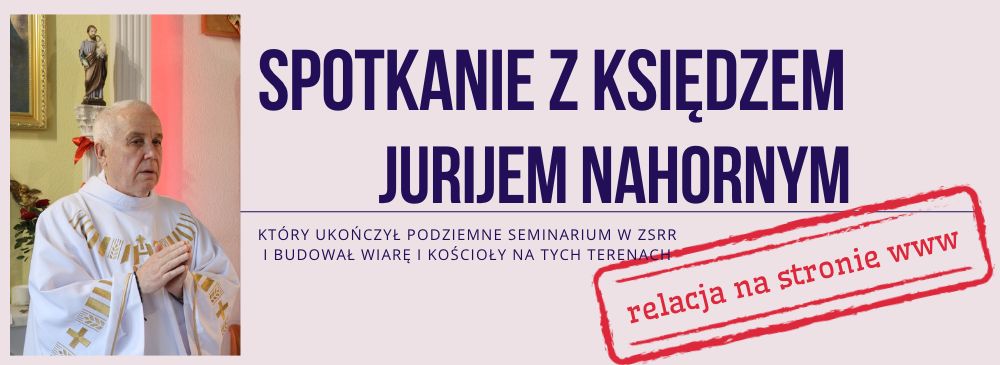 W minionym tygodniu odeszli do Pana: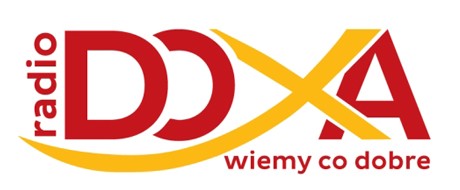 Andrzej Lipczyński, lat 64, zam. na ul. Warszawskiej Michalina Zarychta, lat 76, zam. na ul. Słowackiego Piotr Kubica, lat 54, zam. na ul. Pomnikowej Tomasz Ćwikła, lat 57, zam. na ul. WarszawskiejWieczny odpoczynek racz zmarłym dać Panie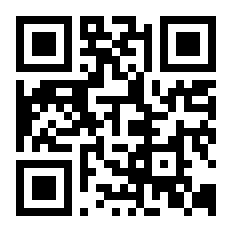 